American University of Beirut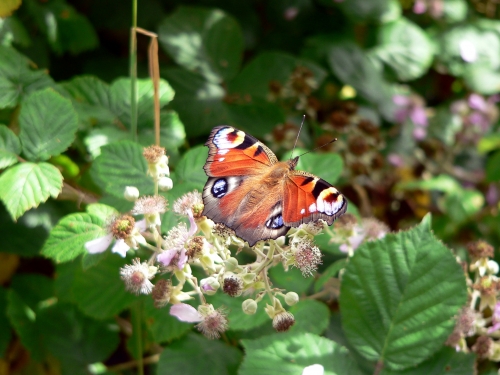 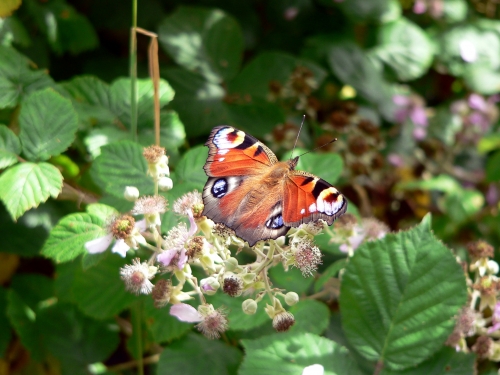 Faculty of Arts & SciencesDepartment of BiologySummer -2011 Biology 202: General Biology IICourse instructor: Dr. Sawsan Kreydiyyeh	Biology bldg, Room 305Email: sawkreyd@aub.edu.lbDates to RememberJune 20, 2011 – June 22, 2011:  	Change of Schedule (Drop and Add)July 22nd , 2011:			 Last Day for WITHDRAWAL from CoursesAugust 5, 2011: 			 Last day of classesAugust 8, 2011 – August 13, 2011: 	 Examination periodExams Schedule First Lecture Exam: 		Tuesday July 5, 2011Second Lecture Exam: 	Thursday July 21, 2011Final Exam: TBSCourse description:The course gives an overview of plant's and animal's systems and emphasizes the correlation between structure function as well as the evolutionary relationships between different groups of organisms. Students will learn how multicellular organisms are organized, what the functions of the different tissues and systems are and how are their activities coordinated to maintain homeostasis. The lab component reinforces the biological concepts and principles and provides hands on experience in research and data interpretation. Textbook:  Biology by Raven and Johnson, 9th edition, McGraw Hill, 2011Laboratory Manual: Biology Laboratory Manual, Vodopich & Moore, 9th Ed, 2011.Course policiesAttendance and class etiquetteSatisfactory performance in this course requires regular attendance. Class attendance is highly recommended. Absence of a student does not exempt him/her from the responsibility of the work done or from any announcement made during the missed session. Students who miss classes excessively will be asked to drop from the course (AUB catalogue p 128).You are expected to be in class on time. Late comers will not be admitted.Disruptive behavior in the class will not be tolerated. Excessive talking, use of cell phones are all examples of disruptive behavior. Students who choose to disrupt the class will be asked to leave.Participation in the class is expected of all students. Although this is a large class, you will be given many opportunities to contribute. There is also an online component to your participation. Students who lack internet access from home can access the course from any of the computer labs available on campus. Study Policies:	Students are encouraged to ask questions in lecture and lab sessions to clarify the information being presented. Because of class size, questions are best handled in moodle forums where all the class may participate in answering your questions. The instructor will monitor the answers given and either approves them or correct them if they are wrong. 	There are many new technical terms and concepts to be mastered during this course.  Pay careful attention to word spellings and definitions. A glossary will be opened on moodle where students will be asked to enter at the end of each chapter, the term whose definition is given. Scientific terms should be spelled properly   in exams, lab assignments and lab reports.	The textbook is your source of detailed information and supplements the lecture material.    Assessment and Grading	 This course is a prerequisite to all other biology courses.  				Percentage of final grade                           dateLab					25LectureQuiz I					20  			   Tuesday July    5, 2011		         Quiz  II				20			   Thursday  July 21, 2011	Final Exam				32glossary				03	Outline	Student learning outcomes By the end of the course you should be able toAssessment toolUse biological terms in the proper contextGlossary , exams, lab reports, preparation of exam questionsExplain mechanisms underlying plant and animal functionsExams, discussion forums, class discussions, preparation of exam questionsAnalyze the functional relationship between different  organs and systems in  an   organismExams, discussion forums, class discussions, preparation of exam questionsRelate the complexity of form and function to the evolution of organismsExams, discussion forums, class discussionsInterpret experimental datalab report, lab quizzesDemonstrate skills in basic laboratory techniqueslab practicumDemonstrate basic skills in using databases to retrieve biological informationResearch assignmenttopicchapterWeek 1Overview of green plants30Week 2Plant form36Week 2Vegetative plant development37Week 3Transport  in plants38Week 4 Plant nutrition and soil39Week 4Sensory systems in plants41Week 5Sensory systems in plants41Week 5Plant reproduction42Week 5The animal body and principles of regulation43Week 6Nervous system44Week 7Nervous system44Week 7Sensory system45Week 8Sensory system45Week 9Musculoskeletal system47Week 10Digestive system48Week 11Respiratory system49Week 12Circulatory system50Week 13Osmotic regulation and urinary system51Week 14The endocrine system46